Department of Medical Imaging Grand RoundsSponsored by The University of Arizona College of Medicine – TucsonSafety Decision Making in the MR Environment – Getting from “No” or “I Don’t Know” to “Yes” Wednesday, April 21, 2021   @ 12:00 pmZOOM Meeting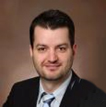 Justin M. Honce, MD, MRMD, (MSC™)Associate Professor, Department of RadiologySchool of Medicine, University of Colorado, Anschutz Medical Campus, Aurora, COOutcome Objectives:  Attendees will be able to describe recommended MR Safety related roles and responsibilities of the MRMD, MRSO and MRSEAttendees will be able to describe the major electromagnetic forces and their safety considerations at play in the MR EnvironmentAttendees will be able to apply their knowledge on basic electromagnetic safety considerations to real world scenarios  
      Accreditation Statement:The University of Arizona College of Medicine - Tucson is accredited by the Accreditation Council for Continuing Medical Education to provide continuing medical education for physicians.The University of Arizona College of Medicine - Tucson designates this live activity for a maximum of  1.0 AMA PRA Category 1 Credit(s).  Physicians should claim only the credit commensurate with the extent of their participation in the activity.Disclosure Statement(s):All Faculty, CME Planning Committee Members, and the CME Office Reviewers have disclosed that they have no financial relationships with commercial interests that would constitute a conflict of interest concerning this CME activity.ZOOM Meeting -   https://arizona.zoom.us/j/85139167364             CME code - 222785	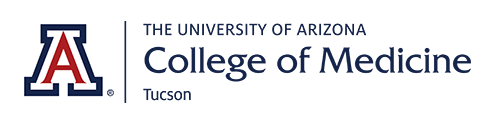 